Write  in simplest form.How many metres are in 5 kilometres?List the factors of 18.Round 5.682 to one decimal place.Decrease £500 by 20%.Find the value of .Calculate  .List the first 5 prime numbers.Calculate  .Find the value of .Write 100 as a product of prime factors.Solve .Find the size of angle .Simplify Find the area.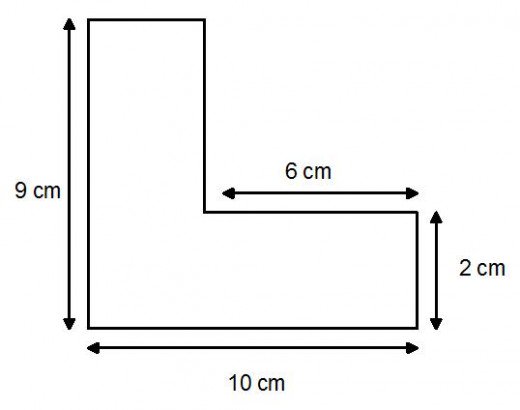 Estimate the value ofFind the size of angle .Ben and Tyrell share £55 in the ratio 2:3. How much does Tyrell get?Find the area.Find the volume of the cuboid.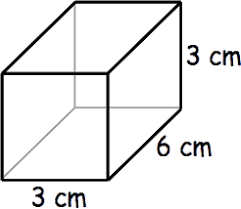 Solve .What’s the interior angle of an equilateral triangle?Expand .Find the volume of the cuboid.Solve .Find the area.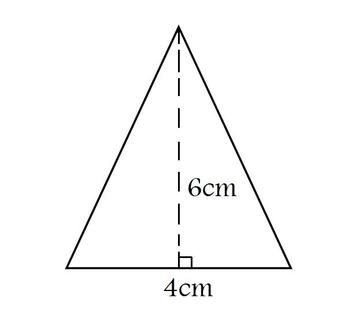 There are 15 counters in a bag. 2 are green, the rest are blue. A counter is picked at random. Find the probability of picking a blue counter.Find the circumference. Give your answer in terms of 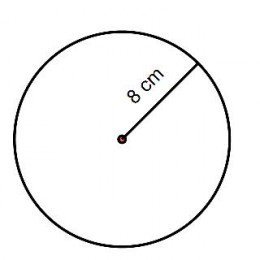 What type of correlation is shown here?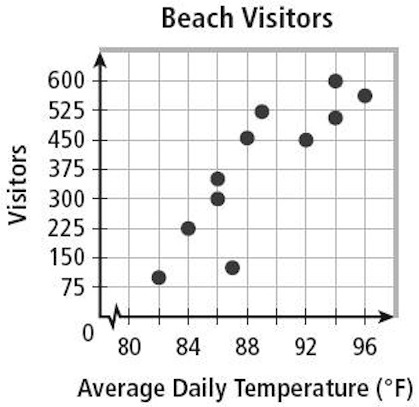 If  and , find:What’s the lowest common multiple of 6 and 8?Simplify .What type of correlation is shown here?If  and , find:I scored 24 out of 50 on a test. What’s that as a percentage?It costs £150 to buy 10 games. How much does it cost to buy 12 games?Find the length w.Find angle a and give reasons.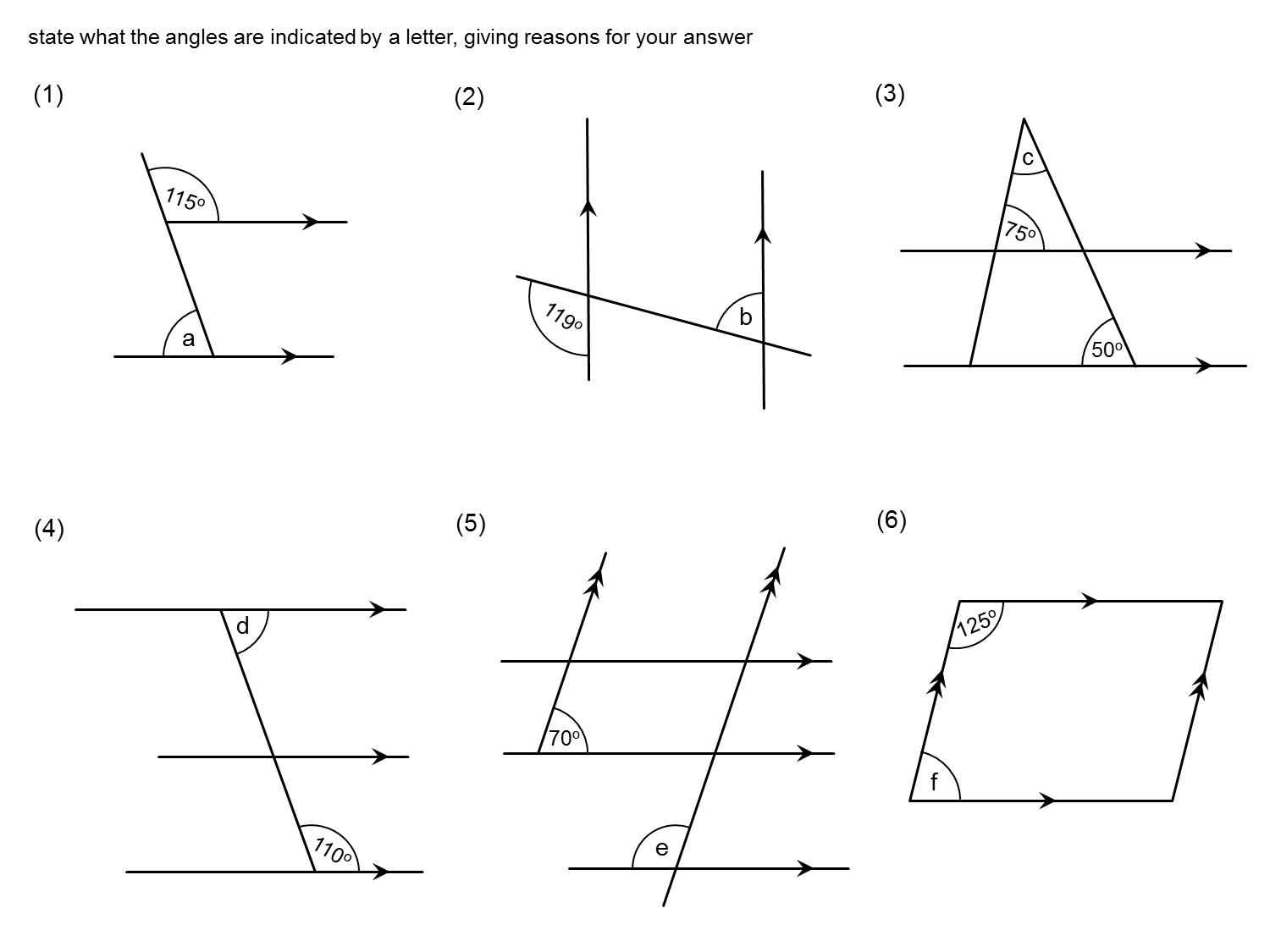 If a car travels 25 miles in 30 minutes, what is its speed in miles per hour?Write 5 million in standard form.Translate the point A by . Label the translated point B.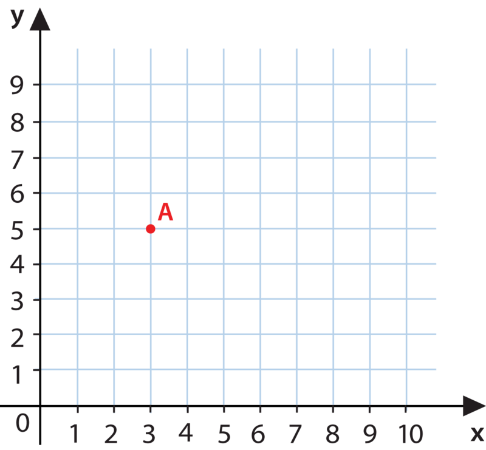 What are the coordinates of B?Find angle a and give reasons.What’s the next term in each sequence?1, 1, 2, 3, 5, 8, …3, 7, 11, 15, 19, …c) 1, 2, 4, 8, 16, 32, …These two cuboids are similar. Find the lengths and .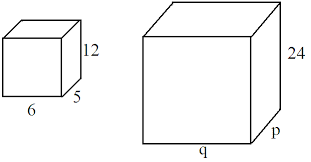 Translate the point A by . Label the translated point B.What are the coordinates of B?Solve .What’s the next term in each sequence?1, 1, 2, 3, 5, 8, …3, 7, 11, 15, 19, …c) 1, 2, 4, 8, 16, 32, …These two cuboids are similar. Find the lengths and .